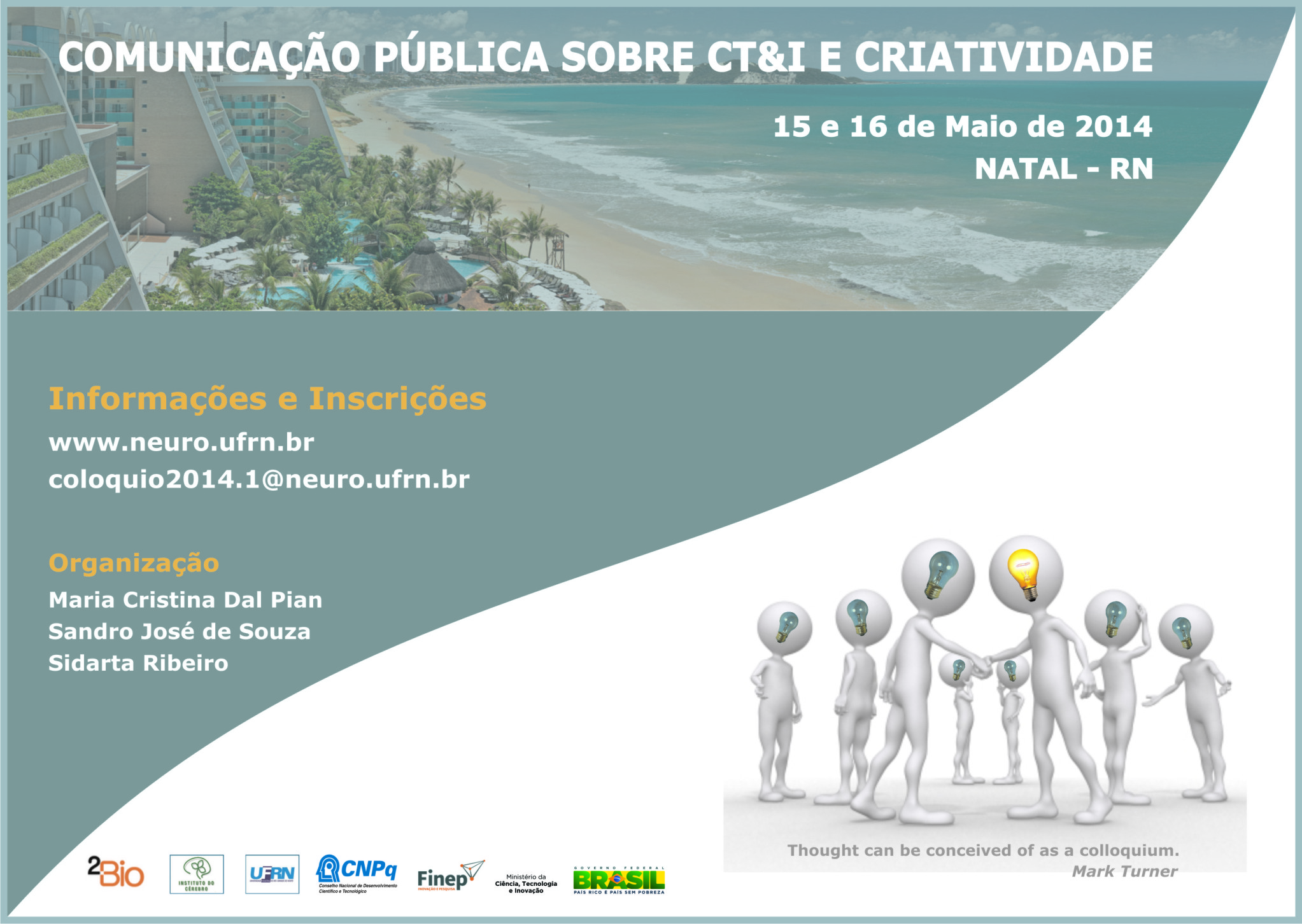 Você é profissional, docente ou está cursando pós-graduação? Já preencheu o seu CV Lattes? Então sabe que os pesquisadores e empreendedores de todas as áreas do conhecimento estão sendo incentivados a registrar no Lattes a sua produção relativa à “Educação e Popularização de C&T”. É dever de todo cientista compartilhar com a sociedade a ciência que faz ou de aplicá-la a favor do entendimento público da ciência; e é dever de todo profissional que introduz inovações e tecnologias de ponta, desmistificá-las, torná-las compreensíveis à população. Quer Compartilhar experiência com pesquisadores que, além de serem extremamente bem sucedidos em suas áreas de atuação, encontram-se envolvidos com a Divulgação Científica? PARTICIPE! INSCREVA-SE!O Instituto do Cérebro da Universidade Federal do Rio Grande do Norte (ICe/UFRN) e o Instituto de Bioinformática e Biotecnologia (2Bio) abriram inscrições para o Colóquio “Comunicação Pública sobre CT&I e Criatividade”, a ser realizado em Natal-RN nos dias 15 e 16 de maio de 2014 (http://neuro.ufrn.br/coloquio2014/).O colóquio é destinado a profissionais, professores do Ensino Médio, pesquisadores e estudantes de pós-graduação de todas as áreas do conhecimento, interessados na popularização/difusão de CT&I.CONHEÇA O QUE ALGUNS PALESTRANTES ANDARAM FAZENDOSidarta Ribeiro (Instituto do Cérebro da UFRN)http://www.youtube.com/watch?v=zDYukQ9XjakStevens Rehen (Laboratório Nacional de Células-Tronco da UFRJ)http://globotv.globo.com/rede-globo/programa-do-jo/v/stevens-rehen-e-considerado-um-dos-maiores-cientistas-de-sua-geracao/2241291/ http://www.youtube.com/watch?v=pZIu4T6sZGQ http://tvciencia.net/uau-5-jornalismo-cientifico-com-carla-almeida/ Vanderlei Bagnato (Academia de Ciência do Vaticano)http://www.youtube.com/watch?v=tFCrX1pxylQ&feature=youtu.be http://www.youtube.com/watch?v=Q9Kqn0QUGtM&feature=youtu.be http://www.youtube.com/watch?v=ZhwJecP3SeE http://www.cienciaweb.com.br/tv/play.php?vid=724 http://www.youtube.com/watch?v=_cLhyqPkRHg Germano Bruno Afonso (Instituto Federal de Educação, Ciência e Tecnologia do Amazonas/Campus São Gabriel da Cachoeira e UFPR)http://www.youtube.com/watch?v=MQFwZJMS064 http://www.youtube.com/watch?v=YRzDtOSp9fQ Marly Amarilha (Centro de Educação – UFRN)http://www.youtube.com/watch?v=Lk_m3cbftlQSalvador Nogueira (Jornal Folha de São Paulo Online e SBF)http://www.youtube.com/watch?v=g93sqP2xLfUhttp://primeirovoodobrasil.blogspot.com.br/2011/04/entrevista-no-ronnie-von.html Sérgio Neuenschwander (Instituto do Cérebro da UFRN)https://www.youtube.com/watch?v=aigHmMT8H8A Sandro José de Souza (Instituto do Cérebro da UFRN)https://www.youtube.com/watch?v=WdTswhRa9_s Mark Turner (Case Western Reserve University/USA)https://www.youtube.com/watch?v=Zv_Vu-eaZu0 http://vrnewsscape.ucla.edu/mind/2012-03-02_Turner_Multimodal.html COLÓQUIO“COMUNICAÇÃO PÚBLICA SOBRE CT&I E CRIATIVIDADE”Natal – 15 e 16 de maio de 2014PROGRAMAINSCRIÇÕESINSCRIÇÕESAlunos de Pós-GraduaçãoR$ 90,00Professores do Ensino Médio em ExercícioR$ 90,00Pesquisadores/Demais ProfissionaisR$ 120,0015/05/2014 – Quita-Feira15/05/2014 – Quita-Feira08h00ENTREGA DE MATERIAL08h30PALAVRAS DE BOAS VINDAS08h45CONFERÊNCIA DE ABERTURA: The Origin of Creative Ideas (A Origem das Ideias Criativas) - Mark Turner - Case Western Reserve University/USA10h15CAFÉ10h30MESA REDONDA: Cognição, Comunicação e Cultura Científica   . Lilian Ferrari – UFRJ   . Isaltina Maria de A. M. Gomes – UFPE   . Sidarta Ribeiro – UFRN12h30ALMOÇO14h00SESSÃO TEMÁTICA: Popularização/Difusão de CT&I  . Salvador Nogueira – Folha Online e Sociedade Brasileira de Física  . Germano Bruno Afonso – IFAM/SGC e UFPR  . Luiz Fernando Dal Pian – ECA/USP16h00COFFEE BREAK16h30MOSTRA: Pesquisadores Compartilham Experiências 16/05/2014 – Sexta-Feira16/05/2014 – Sexta-Feira08h00MESA REDONDA: A Comunicação de Ideias Criativas: Relevância e Desafios   . Stevens Rehen - UFRJ   . Vanderlei Bagnato – USP/SC   . Sérgio Neuenschwander – UFRN      . Sandro José de Souza – UFRN/2Bio10h30CAFÉ10h45PALESTRA: Writing with style about ST&I (Redigindo com estilo sobre CT&I) - Mark Turner - Case Western Reserve University/USA12h00ALMOÇO14h00SESSÃO TEMÁTICA: Estratégias Discursivas na Popularização de CT&I   . Janaina Minelli de Oliveira – Universitat Rovira i Virgili/Espanha   . Marly Amarilha – UFRN   . Maria Cristina Dal Pian – UFRN/2Bio16h00COFFEE BREAK16h30WORKSHOP: A Pesquisa em Comunicação Pública sobre CT&I19h30ENCERRAMENTO